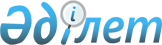 Об утверждении государственного образовательного заказа на дошкольное воспитание и обучение, размера подушевого финансирования и родительской платы на 2014 год
					
			Утративший силу
			
			
		
					Постановление акимата Бурлинского района Западно-Казахстанской области от 29 сентября 2014 года № 975. Зарегистрировано Департаментом юстиции Западно-Казахстанской области 27 октября 2014 года № 3670. Утратило силу постановлением акимата Бурлинского района Западно-Казахстанской области от 20 февраля 2015 года № 106      Сноска. Утратило силу постановлением акимата Бурлинского района Западно-Казахстанской области от 20.02.2015 № 106 (вводится в действие со дня первого официального опубликования).

      Руководствуясь Законами Республики Казахстан от 23 января 2001 года  "О местном государственном управлении и самоуправлении в Республике Казахстан" и от 27 июля 2007 года  "Об образовании", акимат района ПОСТАНОВЛЯЕТ:

      1. Утвердить государственный образовательный заказ на дошкольное воспитание и обучение, размер подушевого финансирования и родительской платы на 2014 год согласно  приложению.

      2. Контроль за исполнением настоящего постановления возложить на заместитель акима района А. Сафималиева.

      3. Настоящее постановление вводится в действие со дня первого официального опубликования.

 Государственный образовательный заказ на дошкольное воспитание и обучение, размер подушевого финансирования и родительской платы на 2014 год
					© 2012. РГП на ПХВ «Институт законодательства и правовой информации Республики Казахстан» Министерства юстиции Республики Казахстан
				
      Аким района

М. Тусупкалиев
Приложение
к постановлению акимата Бурлинского района
№ 975 от 29 сентября 2014 годаАдминистративно-территориальное расположение организаций дошкольного воспитания и обучения

Организаций дошкольного воспитания и обучения

Количество воспитанников организаций дошкольного воспитания и обучения

Государственный образовательный заказ на 1 воспитанника в месяц (тенге)

Размер подушевого финансирования в дошкольных организациях в месяц (тенге)

Размер родительской платы в дошкольных организациях в месяц (тенге)

Детский сад (местный бюджет)

Детский сад (местный бюджет)

Детский сад (местный бюджет)

Детский сад (местный бюджет)

Детский сад (местный бюджет)

Детский сад (местный бюджет)

город Аксай

Государственное коммунальное казенное предприятие "Детская дошкольная организация № 1 города Аксая отдела образования акимата Бурлинского района Западно-Казахстанской области"

150

21300

21300

7500

город Аксай

Государственное коммунальное казенное предприятие "Детская дошкольная организация № 2 города Аксая отдела образования акимата Бурлинского района Западно-Казахстанской области"

280

19092

19092

7500

город Аксай

Государственное коммунальное казенное предприятие "Детская дошкольная организация № 3 города Аксая отдела образования акимата Бурлинского района Западно-Казахстанской области"

280

20617

20617

7500

город Аксай

Государственное Коммунальное казенное предприятие "Детская дошкольная организация № 4 города Аксая отдела образования акимата Бурлинского района Западно-Казахстанской области"

255

23676

23676

7500

город Аксай

Государственное коммунальное казенное предприятие "Детская дошкольная организация № 5 города Аксая отдела образования акимата Бурлинского района Западно-Казахстанской области"

255

25640

25640

7500

город Аксай

Государственное коммунальное казенное предприятие "Детская дошкольная организация № 6 города Аксая отдела образования акимата Бурлинского района Западно-Казахстанской области"

285

7429

7429

7500

город Аксай

Государственное Коммунальное казенное предприятие "Детская дошкольная организация № 7 города Аксая отдела образования акимата Бурлинского района Западно-Казахстанской области"

285

17378

17378

7500

село Бурлин

Государственное коммунальное казенное предприятие "Детская дошкольная организация села Бурлин отдела образования акимата Бурлинского района Западно-Казахстанской области"

50

39932

39932

4000

село Жарсуат

Государственное Коммунальное казенное предприятие "Детская дошкольная организация "Арай" села Жарсуат Бурлинского района Западно-Казахстанской области"

52

29314

29314

4000

село Кызылтал

Государственное Коммунальное казенное предприятие "Детская дошкольная организация села Кызылтал отдела образования акимата Бурлинского района Западно-Казахстанской области"

320

5147

5147

4000

село Александровка

Коммунальное государственное учреждение "Александровский комплекс школа-детский сад" отдела образования Бурлинского района Западно-Казахстанской области

20

16305

16305

1000

село Бумаколь

Коммунальное государственное учреждение "Бумакульский комплекс школа – детский сад" отдела образования Бурлинского района Западно-Казахстанской области

26

16305

16305

1000

село Приуральное

Коммунальное государственное учреждение "Приуральный комплекс школа-детский сад" отдела образования Бурлинского района Западно-Казахстанской области

40

16305

16305

1000

Мини центр с полным днем пребывания при школе (местный бюджет)

Мини центр с полным днем пребывания при школе (местный бюджет)

Мини центр с полным днем пребывания при школе (местный бюджет)

Мини центр с полным днем пребывания при школе (местный бюджет)

Мини центр с полным днем пребывания при школе (местный бюджет)

Мини центр с полным днем пребывания при школе (местный бюджет)

город Аксай

Коммунальное государственное учреждение "Комплекс школа-детский сад № 1 города Аксая отдела образования Бурлинского района Западно-Казахстанской области"

70

16305

16305

7500

село Акбулак

Коммунальное государственное учреждение "Акбулакский комплекс школа-детский сад отдела образования Бурлинского района Западно-Казахстанской области"

25

16305

16305

1000

село Березовка

Коммунальное государственное учреждение "Березовский комплекс школа-детский сад отдела образования Бурлинского района Западно-Казахстанской области"

40

16305

16305

1000

село Кентубек

Коммунальное государственное учреждение "Григорьевский комплекс школа-детский сад отдела образования Бурлинского района Западно-Казахстанской области"

26

16305

16305

1000

село Кирово

Коммунальное государственное учреждение "Кировский комплекс школа-детский сад отдела образования Бурлинского района Западно-Казахстанской области"

25

16305

16305

1000

село Пугачево

Коммунальное государственное учреждение "Пугачевский комплекс школа-детский сад" отдела образования Бурлинского района Западно-Казахстанской области

50

16305

16305

1000

село Аксу

Коммунальное государственное учреждение "Аксуский комплекс школа-детский сад отдела образования Бурлинского района Западно-Казахстанской области"

22

16305

16305

1000

село Канай

Коммунальное государственное учреждение "Канайский комплекс школа-детский сад отдела образования Бурлинского района Западно-Казахстанской области"

21

16305

16305

1000

село Успеновка

Коммунальное государственное учреждение "Успеновский комплекс школа-детский сад" отдела образования Бурлинского района Западно-Казахстанской области

22

16305

16305

1000

Мини центр с неполным днем пребывания при школе (местный бюджет)

Мини центр с неполным днем пребывания при школе (местный бюджет)

Мини центр с неполным днем пребывания при школе (местный бюджет)

Мини центр с неполным днем пребывания при школе (местный бюджет)

Мини центр с неполным днем пребывания при школе (местный бюджет)

Мини центр с неполным днем пребывания при школе (местный бюджет)

село Тихоновка

Коммунальное государственное учреждение "Тихоновский комплекс школа-детский сад отдела образования Бурлинского района Западно-Казахстанской области"

13

13699

13699

500

село Облавка

Коммунальное государственное учреждение "Облавский комплекс школа-сад отдела образования Бурлинского района Западно-Казахстанской области"

18

13699

13699

500

село Жанаталап

Коммунальное государственное учреждение "Карасуский комплекс школа-детский сад" отдела образования Бурлинского района Западно-Казахстанской области"

14

13699

13699

500

село Карашыганак

Коммунальное государственное учреждение "Карачаганакская комплекс школа-детский сад" отдела образования Бурлинского района Западно-Казахстанской области"

8

13699

13699

500

село Димитрово

Коммунальное государственное учреждение "Ниязбекская начальная школа" отдела образования Бурлинского района Западно-Казахстанской области

6

13699

13699

500

Детский сад (республиканский бюджет)

Детский сад (республиканский бюджет)

Детский сад (республиканский бюджет)

Детский сад (республиканский бюджет)

Детский сад (республиканский бюджет)

Детский сад (республиканский бюджет)

город Аксай

Государственное коммунальное казенное предприятие "Детская дошкольная организация № 6 города Аксая отдела образования акимата Бурлинского района Западно-Казахстанской области"

240

14710

14710

7500

село Кызылтал

Государственное Коммунальное казенное предприятие "Детская дошкольная организация села Кызылтал отдела образования акимата Бурлинского района Западно-Казахстанской области"

320

14710

14710

4000

Мини центр с полным днем пребывания самостоятельный (республиканский бюджет)

Мини центр с полным днем пребывания самостоятельный (республиканский бюджет)

Мини центр с полным днем пребывания самостоятельный (республиканский бюджет)

Мини центр с полным днем пребывания самостоятельный (республиканский бюджет)

Мини центр с полным днем пребывания самостоятельный (республиканский бюджет)

Мини центр с полным днем пребывания самостоятельный (республиканский бюджет)

город Аксай

Индивидуальный предприниматель "Усманова К. К."

40

14710

14710

20000

